Возраст для управления велосипедомУправлять велосипедом разрешается в любом возрасте. Однако в зависимости от возраста правила движения на велосипеде различаются.Движение по проезжей части дорог возможно только начиная с 14 лет.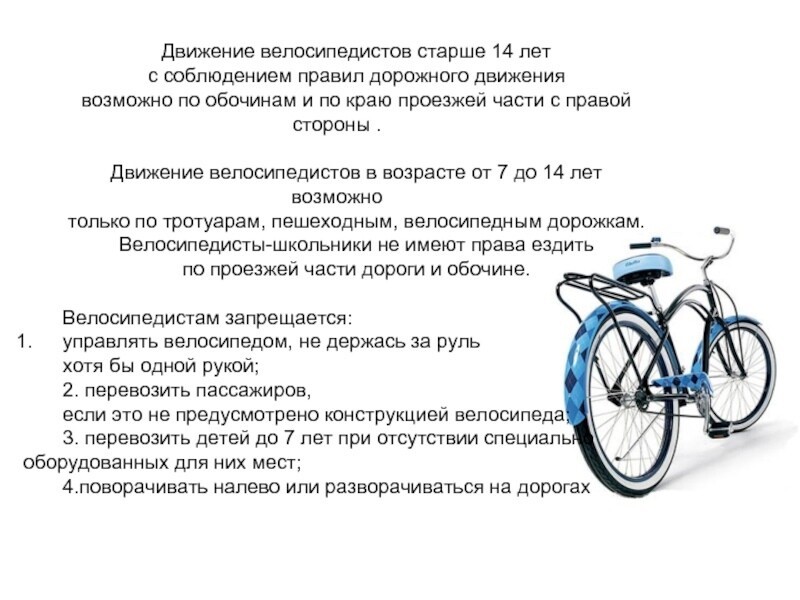 